       В   соответствии   с   ч. 2 ст. 35 Федерального закона   от 05.04.2013   № 44-ФЗ «О контрактной системе в сфере закупок товаров, работ, услуг для обеспечения государственных и муниципальных нужд», ст. 43  Федерального закона от 06.10.2003 № 131-ФЗ «Об общих принципах организации местного самоуправления в Российской Федерации», местная Администрация Муниципального образования Лиговка-ЯмскаяПОСТАНОВЛЯЕТ:1.         Определить, что обязательное осуществление банковского сопровождения контрактов, заключаемых для обеспечения муниципальных нужд, осуществляется в случае, если начальная (максимальная) цена контракта, заключаемого для обеспечения муниципальных нужд, либо цена контракта, заключаемого для обеспечения муниципальных нужд с единственным поставщиком (подрядчиком, исполнителем), составляет 15 000 миллионов рублей или более.2.         Настоящее постановление применяется к правоотношениям с 01.07.2014 г.3.   Опубликовать    настоящее   постановление   в    официальном                печатном    издание             Муниципального   Совета     Муниципального              образования Лиговка-Ямская    -  газете  «Лиговка-Ямская»  и           разместить   в информационно -телекоммуникационной  сети              «Интернет»    на   официальном сайте  Муниципального образования          Лиговка-Ямская (ligovka-yamskaya.sankt-peterburg.info).4.         Направить   настоящее     постановление    в   Правительство   Санкт-          Петербурга для включения  в регистр нормативных правовых    актов             Санкт -    Петербурга.5.         Настоящее    постановление  вступает  в силу на следующий день после                 дня  его официального опубликования (обнародования).6.         Контроль  за  выполнением  настоящего  постановления оставляю за                                   собой.И.о. Главы местной Администрации                                           Муниципального образования Лиговка-Ямская                                                                                                           О.Ю. Буканова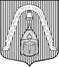 МЕСТНАЯ  АДМИНИСТРАЦИЯВНУТРИГОРОДСКОГО МУНИЦИПАЛЬНОГО  ОБРАЗОВАНИЯСАНКТ-ПЕТЕРБУРГА МУНИЦИПАЛЬНЫЙ ОКРУГ ЛИГОВКА-ЯМСКАЯМЕСТНАЯ  АДМИНИСТРАЦИЯВНУТРИГОРОДСКОГО МУНИЦИПАЛЬНОГО  ОБРАЗОВАНИЯСАНКТ-ПЕТЕРБУРГА МУНИЦИПАЛЬНЫЙ ОКРУГ ЛИГОВКА-ЯМСКАЯМЕСТНАЯ  АДМИНИСТРАЦИЯВНУТРИГОРОДСКОГО МУНИЦИПАЛЬНОГО  ОБРАЗОВАНИЯСАНКТ-ПЕТЕРБУРГА МУНИЦИПАЛЬНЫЙ ОКРУГ ЛИГОВКА-ЯМСКАЯМЕСТНАЯ  АДМИНИСТРАЦИЯВНУТРИГОРОДСКОГО МУНИЦИПАЛЬНОГО  ОБРАЗОВАНИЯСАНКТ-ПЕТЕРБУРГА МУНИЦИПАЛЬНЫЙ ОКРУГ ЛИГОВКА-ЯМСКАЯПОСТАНОВЛЕНИЕПОСТАНОВЛЕНИЕПОСТАНОВЛЕНИЕПОСТАНОВЛЕНИЕ23 июня 2014 г.№№67"Об определении случаев банковского сопровождения контрактов ""Об определении случаев банковского сопровождения контрактов "